Campbelltown Caspers Baseball ClubCoach & Manager Code of ConductA coach and managers public behaviour will be closely observed by others as he/she represents Caspers at training, games, meetings, events and tournaments. Any behaviour that is unlawful or disrespectful to others is a slur on everyone associated with the team and Club. Any behaviour contrary to this Code or the MBL Player Protection Policy and any behaviour detrimental to the game of baseball must be notified to the Club Committee. If the coaches/managers behaviour is found to be in breach of this code of conduct, the coach/manager may be banned from the remainder of the training, game or tournament/event and may affect future representative opportunities, future club opportunities and the reminder of the season.Coach & Manager BehaviourTo have a successful Caspers season, Caspers has expectations of coach/managers behaviour and all coaches/managers are required to follow the following conduct guidelines:1.  When able, coaches/manager are to wear club attire, in clean and good condition. This includes polo, shirt, jersey and etc. Club cap is only to be worn at games/tournaments. At club level coaches/managers can where casual shorts/pants/skirt. At finals or tournament level either black dress pants/skirt or white baseball pants and bottle green belt are to be worn.  2. Be punctual to training and games; 3. Be prepared for training and games – make sure you have all your equipment/kit, result sheets, scorebooks, game balls, water & etc;4. Ensure Result sheets are either emailed or sent by TXT to club Registrar no later than 24hr after completion of the game;5. Always respect your fellow coaches/managers, team members and opponents and fellow parents; 6. Abuse of equipment will not be tolerated. If you are too loose an entire club kit provided, a fee/invoice will be billed to you - $400  T-ball Kit, $600 baseball kit, $1200 Zooka machine. (missing/lost individual item/s EG- batting helmet/s, may endure fee/invoice billed to you) 7. During training & games coaches/managers ARE NOT to leave junior players unattended; 8. Verbal abuse against umpires, opposing players, coaches/managers, scorer, ground officials or spectators will not be tolerated;9. Accept the role that the head coaches have assigned you with gratitude. You may be required to coach/manage positions that suits the team not the individual;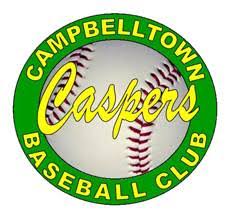 10. Limit food being taken into the dugout/bench;11. Compete by the competition conditions and rules;12. Control your temper – no criticism by words or gestures towards anybody. Refrain from profanity. Misbehaviour will not be tolerated;13. Ensure all equipment is in good working condition, report anything broken or missing asap; 14. Report all injuries;15. Do your best to attend GM’s, AGM, coach/managers meeting, club events;16. It is the coaches/managers responsibility to ensure training records are kept.                                                                                 Date      /    /     Coach/Managers name ___________________________________________________Signature__________________________________  Executive Committee name________________________________________________Signature__________________________________Kit signed out : Name__________________________________________Signature___________________________________Date      /    /(Circle Kit collected)           T-Ball            Zooka machine            Little League              Seniors          Tournament         Other________________Kit signed back in: Name__________________________________________________Signature________________________Date      /    /Executive Committee name________________________________________________Signature___________________________ 2019/20 V.1